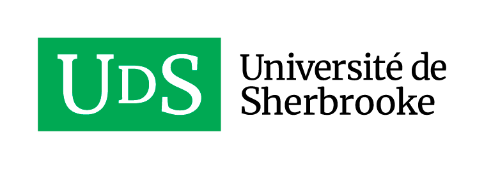 Formulaire de demande d’avis sur la nécessité de soumettre un projet pour évaluation au Comité d’éthique de la rechercheCe formulaire concerne des projets qui ne constituent pas de la recherche au sens de l’Énoncé de politique des trois Conseils (EPTC-2, article 2.5), mais qui pourraient néanmoins requérir une évaluation éthique car ils sont faits dans une optique d’érudition (scholarship) avec une visée de diffusion externe. 1. personnes Responsables du projet (et direction de recherche le cas échéant)Nom : Programme d’études (pers. étudiantes) et département : Faculté : Numéro de téléphone : Courriel : Nom : Programme d’études (pers. étudiantes) et département : Faculté : Numéro de téléphone : Courriel : 2. justification de la demande d’avis par la personne responsable de la recherchePourquoi considérez-vous que votre projet pourrait faire l’objet d’une exemption d’une évaluation éthique en bonne et due forme par le comité d’éthique de la recherche (CER)?[Justifiez pourquoi vous demandez l’avis du comité d’éthique sur la nécessité de soumettre un projet pour évaluation. Consultez les articles 2.1 à 2.6 de l’ÉPTC2 (2022) et leurs applications pour ce faire. En cas de doute, contactez l’équipe de coordination des CER : ethique.ess@usherbrooke.ca ou cer_lsh@usherbrooke.ca] 3. projet et aspects éthiquesInformations générales sur le projetA. Titre du projet : B. Le projet est-il financé?Oui                 Non Si oui, préciser la source de financement ainsi que le nom et le numéro de référence de l’organisme, le cas échéant : C. Date prévue pour le début de la collecte de données avec de personnes participantes : D. Décrire le projet (contexte, problématique, but, etc.):Collecte de donnéesA. Résumer les méthodes de collecte et décrire les informations qui seront recueillies :B. Est-ce que des renseignements personnels seront recueillis? [Un renseignement personnel consiste en « tout renseignement qui concerne une personne physique et qui permet de l’identifier. Le seul nom d’une personne est un renseignement personnel lorsqu’il est mentionné avec un autre renseignement personnel concernant cette personne ou lorsque sa seule mention révélerait un renseignement personnel concernant cette personne. » (Procédure 2600-091, 2022, p. 3)]
Par exemple : numéro de matricule étudiant ou employé, numéro d’assurance sociale, date de naissance et lieu de résidence, etc. Oui                 Non Si oui, préciser les renseignements personnels demandés :  Joindre les outils de collecte de données (sondage, grille d’observation, canevas d’entrevue etc.) si applicable. Recrutement et personnes participantesA. Expliquer comment seront recrutées les personnes participantes et préciser le nombre recherché : B. Combien de temps durera la participation des personnes participantes ?C. Est-ce que le projet implique des personnes mineures ou légalement inaptes ?Oui                 Non Si oui, préciser les précautions prises à cet égard : D. Les participants au projet peuvent-ils être perçus comme étant des personnes vulnérables ou captives ? [Par exemple : des élèves ou des étudiants (sous l’autorité de leur enseignante ou enseignant), des employées et employés (sous l’autorité de leur supérieur ou supérieure), ou des personnes vulnérables en en raison de leur statut socio-économique, de leur condition médicale ou de leur statut au sein de leur organisation, etc.]Oui                 Non Si oui, préciser les précautions prises à cet égard :  Joindre les outils de recrutement (script, affiche, courriel, etc.) si applicable. Avantages, inconvénients et risquesA. Y a-t-il des inconvénients pour les personnes participantes, autre que le temps requis pour la participation?Oui                 Non Si oui, préciser : B. Y a-t-il des risques prévisibles pour les personnes participantes ?	[Les risques peuvent être sociaux (ex. : perdre son emploi), physiques (ex. : douleur) ou psychologiques (ex. : revivre un événement traumatisant). Porter une attention particulière aux populations dites captives (ex. : des étudiantes et des étudiants qui dépendent de leur professeure et professeur pour les résultats obtenus dans un cours).]Oui                 Non Si oui, préciser les mesures mises en place pour atténuer ou éliminer les risques prévisibles :Si non, expliquer ce qui vous permet d’affirmer qu’il n’y a aucun risque prévisible : [Par exemple, il se peut qu'il n'y ait pas de risque psychologique parce que le sujet traité n'est pas de nature sensible; ou qu'il n'y ait pas de risque social parce que les personnes ne sont pas en situation de vulnérabilité ou encore parce qu'une confidentialité totale est assurée, de sorte que les supérieurs ou toute autre personne en situation d'autorité par rapport aux participantes et participants n'auront accès à aucune information pouvant leur porter préjudice.]C. Est-ce qu’une compensation, financière ou autre, sera remise pour le temps, les déplacements, etc. occasionnés par la participation au projet ? Oui                 Non Si oui, justifier et préciser quelle forme prendra cette compensation : Confidentialité et diffusion des résultatsA. Quelles seront les mesures prises pour assurer le caractère confidentiel ou anonyme des données ? Utilisation de codes numériques ou de noms fictifs pour protéger l’identité des personnesÉlimination lors de la transcription d’entrevues des renseignements pouvant mener à l’identification des personnes participantesAbsence dans les instruments de collecte de données de questions pouvant mener à l’identificationNon-diffusion de vidéos, d’enregistrements audio ou de photographiesBrouillage de l’imageAutres, précisez : Précisions additionnelles : B. Comment seront diffusés les résultats du projet :[Par exemple, présentations dans des colloques ou congrès, articles scientifiques, mémoire de maîtrise ou autres.] C. Est-ce que les moyens de diffusion des résultats risquent de permettre l'identification des personnes ayant participé à la recherche ?Oui                 Non Expliquer votre réponse : Plan de gestion des données[SVP, distinguez pour chaque type de données : brutes, anonymisées ou codées, etc.] A. Veuillez décrire les informations relatives à la conservation des données (destruction, durée, lieu, etc.) :B. Qui aura accès aux données?Retrait et destruction des donnéesLes personnes participantes peuvent-elles se retirer de la recherche?Oui                 Non Si oui, préciser de quelle manière : Si non, justifier : Les personnes participantes peuvent-elles demander la destruction de leurs données?Oui                 Non Si oui, préciser de quelle manière : Si non, justifier : Est-ce que le consentement des personnes participantes au projet sera demandé ? Oui                 Non Si oui, préciser et justifier le type de consentement (écrit, oral, implicite, etc.) :Si non, justifier :  Joindre le feuillet d’information ou le formulaire de consentement si applicable. 4. Engagement des personnes responsables du projet	J'atteste que les renseignements déclarés dans le présent formulaire sont exacts.Signature de la personne responsable du projet : ____________________________________Date : 5. à qui envoyer la demande d’avisPour les facultés : Éducation, FASAP et FMSS ou tout autre projet lié à la pédagogie, veuillez faire parvenir le formulaire ainsi que les pièces jointes le cas échéant, par courriel à l’adresse ethique.ess@usherbrooke.ca Pour les facultés : FLSH, École de gestion, Droit, CUFE, Génie, Sciences ou CERC, veuillez faire parvenir le formulaire ainsi que les pièces jointes le cas échéant, par courriel à l’adresse cer_lsh@usherbrooke.ca. Le Comité d’éthique de la recherche rendra son Avis sur la nécessité de soumettre une demande complète d’évaluation éthique pour votre projet dans les meilleurs délais (environ 7 à 10 jours). 